Практическая работа « Решение задач на расчет энтальпий, энтропий, энергии Гиббса  химических реакций.»Тема занятия: « Решение задач на расчет энтальпий, энтропий, энергии Гиббса  химических реакций.»        Цель работы: Освоение методики расчета энтальпии, энтропии, энергии Гиббса  химических реакций.        Ход работы:В ниже приведенной схеме химической реакции подобрать коэффициенты и рассчитать энтальпию, энтропию, энергию Гиббса  химических реакций: CS2(ж) +O2(г)  →CO2(г) +SO2(г) ;AgNO3(т) → Ag(т) +NO2(г) +O2(г) ;SO2(г) +H2S(г)→ S(т) +H2O(ж) .Mg(NO3)2(т) →  MgO(т)+ NO2(г) +O2(г)          Ход работы:Расставить коэффициенты   в схеме химической реакции.Рассчитайте энтальпию, энтропию, энергию Гиббса  химических реакций.   Ресурсы: Методических указаний по проведению лабораторно-практических занятий  по дисциплине «Физическая и коллоидная химия» , учебник, справочные  таблицы.  Вопросы для подготовки к работе: Перечислите  стандартные условия протекания химической реакции. Дайте определение понятия «тепловой эффект химической реакции».Сформулируйте закон Гесса. Сформулируйте первое, второе и третье следствие из закона Гесса .Как определяются значения энтальпий, энтропий, энергии Гиббса  химических реакций.Напишите формулу  для расчета тепловой эффект химической реакции: по теплотам  образования   исходных  веществ и продуктов.Как зависит тепловой эффект химической реакции от температуры и чем определяется эта зависимость?При  каких значениях стандартной энтальпии реакции  реакция экзо-термическая  или     эндотермическая ,  проходит  самопроизвольно  или  не самопроизвольно.          Краткое теоретическое введение. Энтальпия Н — термодинамическая функция состояния химической системы, отвечающая тепловому (энергетическому) эффекту реакции в этой системе при постоянном давлении  . Если реакция протекает с выделением теплоты (экзотермический эффект), то изменение энтальпии системы отрицательно (-);в противном случае (эндотермический эффект) оно положительно ( + ).Величину      иначе называют энтальпией химической реакции; в целях сравнения значений этой величины для различных реакций их определяют в стандартных условиях  и обозначают . Стандартные условия протекания реакции отвечают постоянству термодинамической температуры и давления системы. Любая температура может быть принята за стандартную, лишь бы она не изменялась во время протекания реакции. Стандартное давление в системе при отсутствии газов равно 1 атм (1атм=101,3кПа), а в присутствии газов (считающихся идеальными) давление каждого из них поддерживается равным 1 атм. Значения       мало зависят от температуры, поэтому в дальнейшем используют значения      при Т = 298,15 К.Уравнение реакции, содержащее указание на значение   (кДж), именуют термохимическим и записывают                              vAA + vBB = vcC + vDD;        Основой термохимических расчетов служит закон Гесса: энтальпия реакции определяется состоянием реагентов и продуктов и не зависит от пути и числа стадий реакции .В соответствии с первым следствием из закона Гесса, если реагенты превращаются в продукты по одностадийной реакцииvAA + vBB = vcC + vDD;       или по двухстадийной реакции (Е — промежуточный продукт)vAA + vBB = vE(I)E;     vE(II)E = vcC + vDD;                всегда верно соотношение    = vE(II)       + vE(I)    Второе следствие из закона Гесса утверждает, что значения энтальпии прямой и обратной реакций численно равны, но противоположны по знаку. Так, если прямая реакция экзотермическая, то обратная ей реакция — эндотермическая, а абсолютные значения энтальпии этих реакций одинаковы:прямая	vAA   		vBB ; -     реакция 	  	 	 || =const  обратная   vAA                 vBB;   +    реакцияСогласно третьему следствию из закона Гесса стандартная энтальпия реакции   равна сумме стандартных энтальпий образования        (кДж/моль) для продуктов минус сумма тех же величин для реагентов с учетом стехиометрических количеств всех веществ и их агрегатных состояний:  .Например, для реакции 2А + 4С = 3D + ЗЕ имеем:Энтальпия образования вещества XxYy есть величина, пропорциональная энтальпии реакции    xX = yY = zXxYy;    представляющей собой прямой синтез некоторого сложного вещества XzYy  из простых веществ X и Y. Для  последних энтальпии их образования «из самих себя»  условно приняты  равными нулю:   =  = 0    кДж/моль. При наличии у элементов нескольких простых веществ в виде полиморфных модификаций (алмаз и графит для углерода) или аллотропных форм (газообразные кислород и озон для элемента кислород) нулевое значение энтальпии образования приписывают одному из них (эталонному), обычно термодинамически более устойчивому (графит, дикислород). При этом эталонное состояние может быть твердым (графит), жидким (ртуть) или газообразным (кислород), что определяется температурой 298,15 К и нормальным давлением. Вследствие условности нулевых значений энтальпии образования эталонных простых веществ перед обозначением энтальпии всех веществ ставится знак . В соответствии с третьим следствием из закона Гесса получаемоткуда              Значения стандартных энтальпий образования веществ   при 298,15 К приведены в таблице 2 (Приложения).  Пример 1. Рассчитайте стандартную энтальпию реакции                                   2 SO2(Г )   + O2(Г )  = 2SO3(Г )    Укажите, будет ли данная реакция экзо - или эндотермической.Решение:
                                   2SO2(Г )    +    О2(Г )    =    2SO3(Г )  ;	 =?     , кДж/моль	  -297             0                -396    n          г, моль	    2                 1	              2      кДж. Ответ. Стандартная энтальпия реакции равна -198 кДж. Реакция экзотермическая, так как    < 0. Понятие энтропии S – функция состояния системы, называемая энтропией. Энтропия характеризует меру неупорядоченности (хаотичности) состояния системы. Единицами измерения энтропии являются Дж/(моль·К).Абсолютная энтропия веществ и изменение энтропии в процессахПри абсолютном нуле температур (Т = 0 К) энтропия идеального кристалла любого чистого простого вещества или соединения равна нулю. Равенство нулю S при 0 К позволяет вычислить абсолютные величины энтропий веществ на основе экспериментальных данных о температурной зависимости теплоемкости.Изменение энтропии в процессе выражается уравнением:S = S(прод.) – S(исх.),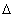 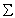 где S(прод.) и S(исх.) – соответственно абсолютные энтропии продуктов реакции и исходных веществ.На качественном уровне знак S реакции можно оценить по изменению объема системы V в результате процесса. Знак V определяется по изменению количества вещества газообразных реагентов nг. Так, для реакции CaCO3(к) = CaO(к) + CO2(г):(nг = 1) V > 0, значит, S > 0.Для реакции С(графит) + 2Н2(г) = СН4(г)(D nг = -1) V < 0, следовательно и S < 0.Стандартная энтропияВеличины энтропии принято относить к стандартному состоянию. Чаще всего значения S рассматриваются при Р = 101,325 кПа (1 атм) и температуре Т = 298,15 К (25оС). Энтропия в этом случае обозначается Sо298 и называется стандартной энтропией при Т = 298,15 К. Следует подчеркнуть, что энтропия вещества S (Sо) увеличивается при повышении температуры.Стандартная энтропия образованияСтандартная энтропия образования Sоf,298 (или Sообр,298) – это изменение энтропии в процессе образования данного вещества (обычно 1 моль), находящегося в стандартном состоянии, из простых веществ, также находящихся в стандартном состоянии.Энергия ГиббсаG – функция состояния системы, называемая энергией Гиббса. Энергия Гиббса равна:G = Н – ТS.Абсолютное значение энергии Гиббса определить невозможно, однако можно вычислить изменение G в результате протекания процесса.Критерий самопроизвольного протекания процесса: в системах, находящихся при Р, Т = const, самопроизвольно могут протекать только процессы, сопровождающиеся уменьшением энергии Гиббса 
(G < 0). При достижении равновесия в системе G = 0.Стандартная энергия Гиббса образованияСтандартная энергия Гиббса образования Gоf,298 (или Gообр,298) – это изменение энергии Гиббса в процессе образования данного вещества (обычно 1 моль), находящегося в стандартном состоянии, из простых веществ, также находящихся в стандартном состоянии, причем простые вещества пристутствуют в наиболее термодинамически устойчивых состояниях при данной температуре.Для простых веществ, находящихся в термодинамически наиболее устойчивой форме, Gоf,298 = 0.Энтальпийный, энтропийный фактор и направление процессаПроанализируем уравнение GоТ = НоТ - ТSоТ. При низких температурах ТSоТ мало. Поэтому знак GоТ определяется в основном значением НоТ (энтальпийный фактор). При высоких температурах ТSоТ – большая величина, знак D GоТ определяется и энтропийным фактором. В зависимости от соотношения энтальпийного (НоТ) и энтропийного (ТSоТ) факторов существует четыре варианта процессов.Если НоТ < 0, SоТ > 0, то GоТ < 0 всегда (процесс может протекать самопроизвольно при любой температуре).Если НоТ > 0, SоТ < 0, то GоТ > 0 всегда (процесс не протекает ни при какой температуре).Если НоТ < 0, SоТ < 0, то GоТ < 0 при Т < Но/Sо (процесс идет при низкой температуре за счет энтальпийного фактора).Если НоТ > 0, SоТ > 0, то GоТ < 0 при Т > Но/ Sо (процесс идет при высокой температуре за счет энтропийного фактора).Примеры решения задач Задача 1. Используя термодинамические справочные данные, вычислить при 298,15 К изменение энтропии в реакции:4NH3(г) + 5O2(г) = 4NО(г) + 6H2O(ж).Объяснить знак и величину Sо.Решение. Значения стандартных энтропий исходных веществ и продуктов реакции приведены ниже:Sох.р.,298 = 4Sо298(NО(г) ) + 6Sо298(H2O(ж)) - 4Sо298(NH3(г)) - 5Sо298(O2(г)) = 4× 210,64 + 6× 69,95 - 4× 192,66 - 5× 205,04 = - 533,58 Дж/КВ данной реакции S< 0 (nг = - 5), следовательно и Soх.р.,298 < 0, что и подтверждено расчетом.Задача 2. Используя справочные термодинамические данные, рассчитать стандартную энтропию образования NH4NO3(к). Отличается ли стандартная энтропия образования NH4NO3(к) от стандартной энтропии этого соединения?Решение. Стандартной энтропии образования NH4NO3 отвечает изменение энтропии в процессе:N(г) + 2H2(г) + 3/2O2(г) = NH4NO3(к); Sоf,298(NH4NO3(к)) = ?Значения стандартных энтропий исходных веществ и продуктов реакции приведены ниже:Sох.р.,298 = Sоf,298(NH4NO3(к)) = Sо298(NH4NO3(к)) - Sо298(N2(г)) - 2Sо298(H2(г)) – 3/2Sо298(O2(г)) = 151,04–191,50- 2× 130,52–3/2× 205,04 = - 609,06 Дж/(моль·К).Стандартная энтропия образования NH4NO3(к), равная - 609,06 Дж/(моль·К), отличается от стандартной энтропии нитрата аммония Sо298(NH4NO3(к)) = +151,04 Дж/(моль·К) и по величине, и по знаку. Следует помнить, что стандартные энтропии веществ Sо298 всегда больше нуля, в то время как величины S0f,298, как правило, знакопеременны.Задача 3. Изменение энергии Гиббса реакции2Н2(г) + О2(г) = 2 Н2О(ж)равно Gо298= –474,46 кДж. Не проводя термодинамические расчеты, определить, за счет какого фактора (энтальпийного или энтропийного) протекает эта реакция при 298 К и как будет влиять повышение температуры на протекание этой реакции.Решение. Поскольку протекание рассматриваемой реакции сопровождается существенным уменьшением объема (из 67,2 л (н.у.) исходных веществ образуется 36 мл жидкой воды), изменение энтропии реакции Sо<0. Поскольку Gо298 реакции меньше нуля, то она может протекать при температуре 298 К только за счет энтальпийного фактора. Повышение температуры уменьшает равновесный выход воды, поскольку ТSо<0.Задача 4. Используя справочные термодинамические данные, определить может ли при 298,15 К самопроизвольно протекать реакция:С4Н10(г) = 2С2Н4(г) + Н2(г).Если реакция не будет самопроизвольно протекать при 298,15 К, оценить возможность ее протекания при более высоких температурах.Решение. Значения стандартных энергий Гиббса и энтропий исходных веществ и продуктов реакции приведены ниже:Gох.р.,298 = 2Gоf,298(С2Н4(г)) + Gоf,298(Н2(г)) - Gоf,298(С4Н10(г)) = 2× 68,14 + 17,19 = 153,47 кДж.Gох.р.,298 > 0, следовательно, при Т = 298,15 К реакция самопроизвольно протекать не будет.Sох.р.,298 = 2Sо298(С2Н4(г)) + Sо298(Н2(г)) - Sо298(С4Н10(г)) = 2× 219,45 + 130,52 – 310,12 = +259,30 Дж/К.Поскольку Sох.р.,298 > 0, то при температуре Т>Но/Sо величина Gох.р.,298 станет величиной отрицательной и процесс сможет протекать самопроизвольно.Задача 5. Пользуясь справочными данными по Gоf,298 и Sо298, определите Hо298 реакции N2O(г) + 3H2(г) = N2H4(г) + H2O(ж).Решение. Значения стандартных энергий Гиббса и энтропий исходных веществ и продуктов реакции приведены ниже:Gох.р.,298 = Gоf,298(N2H4(г)) + Gоf,298(H2O(ж)) – Gоf,298(N2O(г)) – 3Gоf,298(H2(г)) = 159,10 + (–237,23) – 104,12 – 0 = –182,25 кДж.Sох.р.,298 = Sо298(N2H4(г)) + Sо298(H2O(ж)) – Sо298(N2O(г)) - 3Sо298(H2(г)) = 238,50 + 69,95 – 219,83 –3× 130,52 = –302,94 Дж/К.Gо298 = Но298 – ТSо298. Подставляя в это уравнение величины Но298 и ТSо298, получаем:Но298 = –182,25× 103 + 298·(–302,94) = –272526,12 Дж = – 272,53 кДж.Следует подчеркнуть, что поскольку Sо298 выражена в Дж/(моль× К), то при проведении расчетов G0298 необходимо также выразить в Дж или величину S0298 представить в кДж/(мольK).      Литература:В.В. Белик  К.И. Киенская  Физическая и коллоидная химияМ. ИЦ «Академия»  2005  г. стр  25-64   Р.А. Лидин , В.А.Молочко , Л.Л.Андреева   Задачи по общей и неорганической химии. М.Г. И.Ц.Владивосток . 2004г. стр 61-66,стр   335-339. ВеществоNH3(г)O2(г)NО(г)H2O(ж)Sо298,Дж/(моль·К)192,66205,04210,6469,95ВеществоN2(г)H2(г)O2(г)NH4NO3(к)Sо298,Дж/(моль·К)191,50130,52205,04151,04ВеществоС4Н10(г)С2Н4(г)Н2(г)Gоf,298× , кДж/моль- 17,1968,140Sо298, Дж/(моль·К)310,12219,45130,52ВеществоN2O(г)H2(г)N2H4(г)H2O(ж)D Gоf,298, кДж/моль104,120159,10-237,23Sо298, Дж/(моль·К)219,83130,52238,5069,95